February 24, 2015In Re: F-2014-2448577(SEE ATTACHED LIST)Jasmine Barrett v. UGI Utilities, Inc.Cancellation Notice	This is to inform you of the following cancellation:Type:		Initial Call-In Telephonic HearingDate:		Wednesday, March 18, 2015Time:		10:00 a.m.Presiding:	Administrative Law Judge Mary D. Long	Please mark your records accordingly.pc:	ALJ Long	Ariel Wolf	File Room	Calendar FileF-2014-2448577 - JASMINE BARRETT v. UGI UTILITIES CORPORATION

JASMINE BARRETT
500 WEAVERTOWN ROAD UNIT 91
LEBANON PA  17046
347.358.3910

LARRY R CRAYNE ESQUIRE
238 JOHNSTON ROAD
PITTSBURGH PA  15241-2556
412.831.5462Accepts E-serviceRepresenting UGI Utilities, Inc.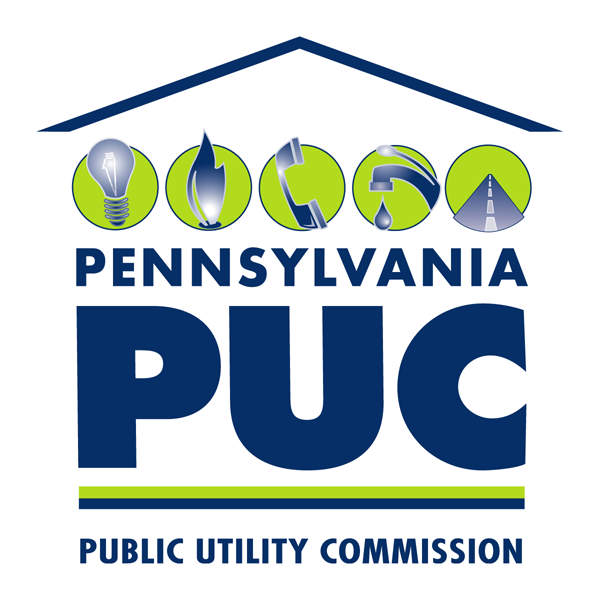  PUBLIC UTILITY COMMISSIONOffice of Administrative Law JudgeP.O. IN REPLY PLEASE REFER TO OUR FILE